Travail haptique au champ d'argile® (Arbeit am Tonfeld®)Travail haptique au champ d'argile® (Arbeit am Tonfeld®)Inclus dans le Programme Arc-en-CielQuel est l’objectif du travail au Champ d’argile® ?Laisser faire les mains et retrouver « QUI JE SUIS ». Nourrir les manques, par exemple, se donner symboliquement une bonne mère ou un bon père, s’ancrer dans le corps et intégrer ces apports, libérer les tensions émotionnelles et parfois physiques. Se transformer.Pas de rendu attendu. Ce travail appartient à chacun, « Soi avec Soi », c’est une rencontre intérieur où chacun dépose ce qu’il y a à déposer pour se transformer, retrouver son Intérieur dans le silence. Pas besoin de verbaliser.Attention :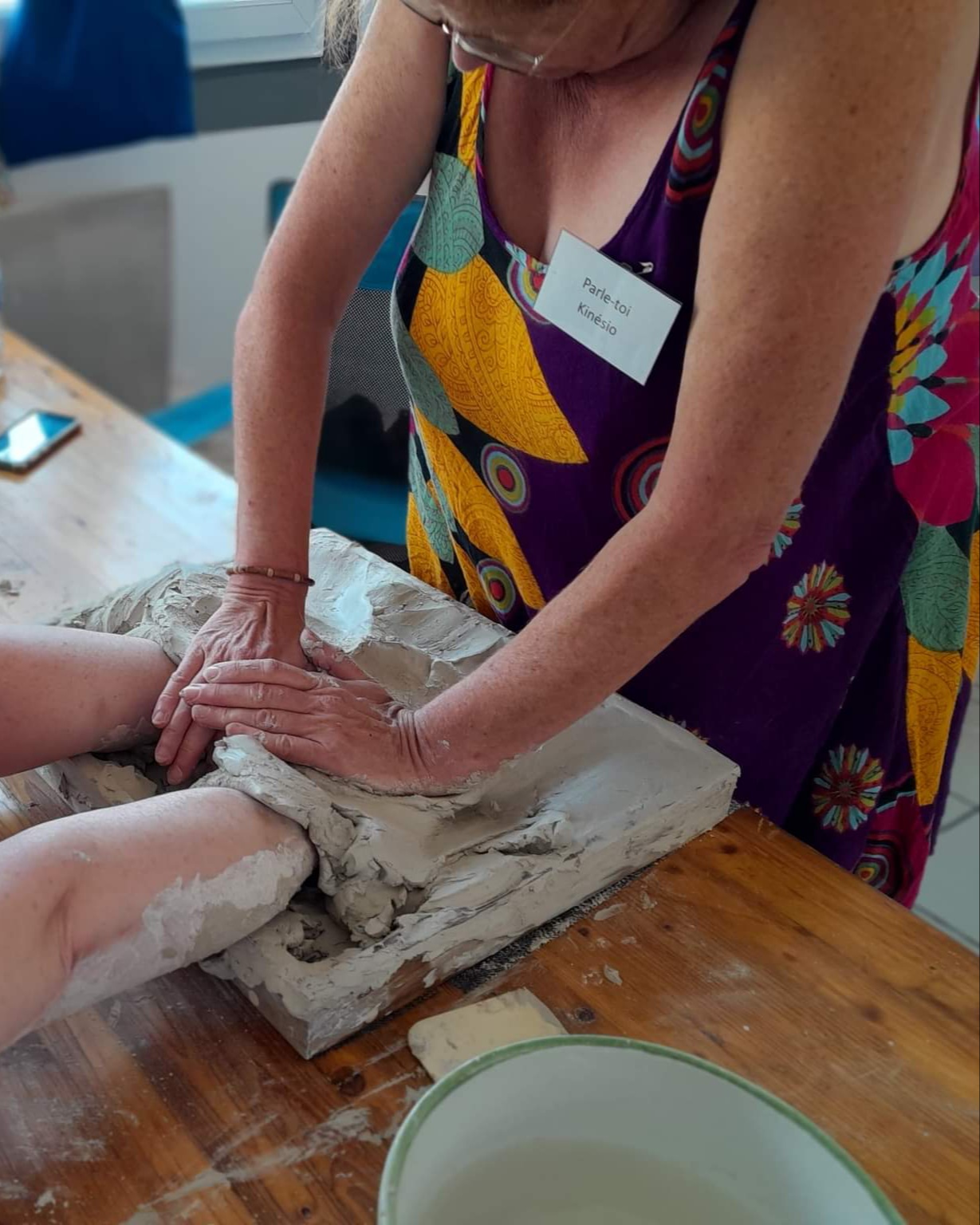 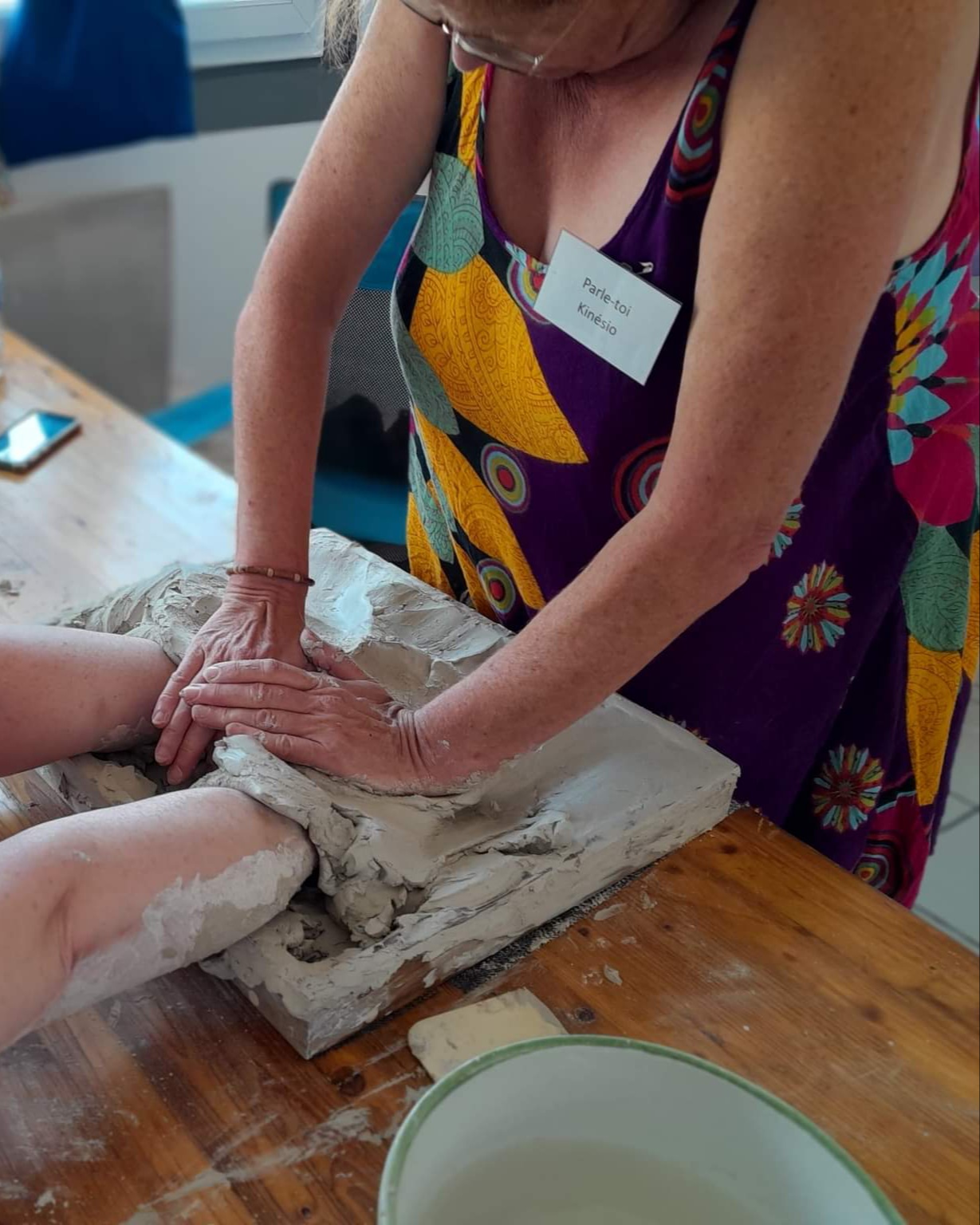 Ce n’est pas de la poterie ! C’est « Se donner forme », « se créer en créant » ! C’est le mouvement qui prend forme.Ce n’est pas de la pâte à modeler. L’argile est noble et permet une réafférence ou retour à soiPublic visé séance individuelle : Tout public au cabinet : Adultes et enfants, adolescents En difficultés relationnelles, affectives, professionnelles. Difficultés de sociabilité, d’apprentissage. En situation de fragilité, de crise, de perte de repère ou perte de confiance en soi.Entreprises dans le cadre « Bien-être au travail » Comités d’EntrepriseAchat groupé de séances individuelles à tarif préférentielCitations en lien avec Champ d’argile® ?Façonner selon un besoin existentiel dans et envers sa propre histoire (Heinz DEUSER)Toute perception entraîne une action qui entraîne un mouvement qui entraîne une nouvelle perception, donc une nouvelle action et un nouveau mouvement. Cercle de GESTALT.Notre nature intérieure est l’expression de forces qui s’originent dans la volonté primordiale de vivre. Les prendre en compte, c’est libérer les dysfonctionnements.Bref historique du travail thérapeutique au Champ d’argile® ?Heinz DEUSER. (Centre de thérapie initiatique de Dürkheim (Allemagne). 1972Basé sur l’observation et ses lectures : 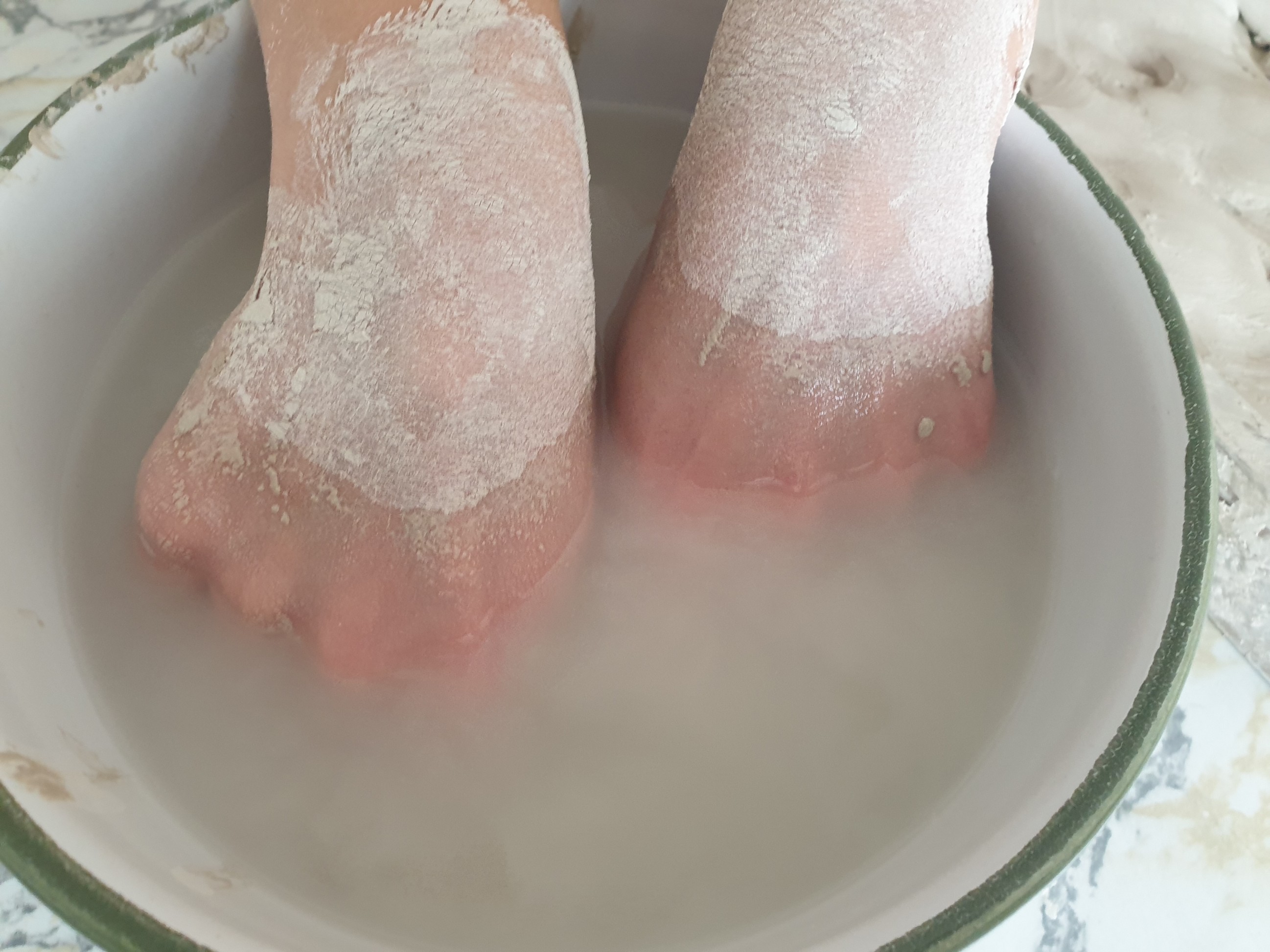 PIAGET (sensori-moteur), WINNICOTT (environnement et relationnel), Carl. G. JUNG (Psychologie des profondeurs)Gestalt Psychologie (Psychologie de la forme)A quels besoins répond le champ d’argile® ?Recontacter le toucher, 1er sens de la vie intra-utérine, à travers ce matériau neutre et malléable qui accueille et dynamise le mouvement des mains. L’argile est tellement douce avec l’eau ! Recontacter de la douceur, se donner de l’affection. L’eau, de qualité maternelle, procure détente et relâchement.Face à la résistance de la matière, « j’existe ». Sentir les limites de son corps.Faire appel aux sens : le toucher, la vue, l’odorat, l’audition. Rythme. Faire appel à la mémoire des émotions et libérer ces émotions enfouiesDéfusionner – Se sentir (exister)Trouver sa propre structure. Trouver et prendre sa place ; se positionnerTrouver du soutien, de l’appui et des limites dans un cadre sécurisant et contenant.Retrouver sa verticalité. Trouver une directionDévelopper des capacités comme décider, agir, entrer en relation, relationnerReconnecter l’expression de l’élan vital, de sa nécessité intérieureSe réparer ; panser les blessuresCertains réflexes archaïques (Babkin et Grasping)Matériel nécessaire Salle, une table (un tabouret réglable en hauteur, qui ne tourne pas)Matériel fourniLe cadre en bois rectangulaireL’argile (environ 15/16 kg)Un saladier d’eau ou une cuvetteUn tablierTabouret de pianoUne bâche pour protéger des éclaboussures au solNombre de personnes : séance individuelleDurée45 à 60 minutes + 15’DérouléLa personne met le tablier, s’assoit, règle la hauteur et la distance du tabouret (c’est déjà prendre soin de soi). Puis, elle est invitée à fermer les yeux et à « toucher à tout ce qui est devant elle », pour elle et à sa disposition.Le rôle de l’accompagnant est de soutenir les gestes vivants, les gestes créateurs et créatifs qui sont transformateurs pour l’accompagné.Par des interventions verbales qui n’attendent pas nécessairement une réponseQui valorisent et valident l’expérience, les ressentisQui permettent de suivre les impulsions de besoins inconscientsQui autorisent (« Regard de l’autre ») et permettent de dépasser des empêchements, des blocages, des freins, (« C’est sale », « Faut pas toucher »)Pour parvenir à l’apaisement et à la joie lorsque « le mouvement prend forme et que le besoin est satisfait »Les enfants et les adolescents travaillent les yeux ouvertsSouvent, les enfants racontent une histoire en laissant faire leurs mains dans la matière. Fréquence – Prévisions – DuréeCe travail à effet thérapeutique haptique est un processus qui demande de l’engagement et de la régularité.Préconisation :Une séance hebdomadaire sur 5 semainesFaire un premier bilan avant renouvellement d’un nouveau cycle de 5Entretien sur la séance et consentementRelecture du travail, en tête à tête, à la fin de chaque séance, et uniquement pour les adultes. Cette relecture n’est pas une analyse, simplement, une manière d’observer et de prendre conscience des gestes réafférents, de garder ce qui a été reçu pour s’approprier cette expérience du retour à soi-même, de souligner les besoins présents, pour cette fois-ci.Le travail peut se faire lorsque la confiance s’installe et que l’accompagné trouve appui d’abord sur l’accompagnant, ensuite dans le champ. C’est à cette condition que l’accompagné acquiert une certitude corporelle qui rend possible d’aller vers soi, puis vers les autres.Contre-indications 	Epilepsie, sujets d’ordre psychiatriqueEnfants < 4 ansTarifTarif public au cabinet : 70€ la séance individuelle – 1h30 Forfait fidélité ou famille : 4 x 70€ + 45€ la 5ème séanceTarif Programme Arc-en-Ciel : me consulterTarif entreprises : à déterminer ensembleExpérimentation pour les encadrantsDans le cadre d’un accompagnement d’une entreprise pourront participer à une séance, sous réserveLa séance pour encadrant est individuelle Tarif à négocier selon leur nombre – Gratuité pour 1 (à définir) Formation avec Bénédicte De Nazelle (Paris)18 week-ends sur 3 ans (2018 à 2022)Une année de pratique supervisée Expérience du travail individuel à travers 30 séances avec le Champ d'Argile par un thérapeute certifié formé au travail au Champ d'argile®.Certification : compte-rendu écrit, décrivant et analysant un accompagnement sur 5 séances minimum. obtenu Participer une fois tous les 3 ans à un week-end post-formation / supervisionCode éthique du SNK appliqué à toutes mes pratiquesJe soussignée, Claire Laurent, m’engage et déclare m’abstenir D’établir un quelconque diagnostic, pronostic, traitement ou prescription médicaleDe me substituer à tout avis médicalDe présenter mes pratiques (kinésiologie, champ d’argile®, bol d’air, jeu de la barbotine, massage aux huiles essentielles …) comme des pratiques de guérison. Photos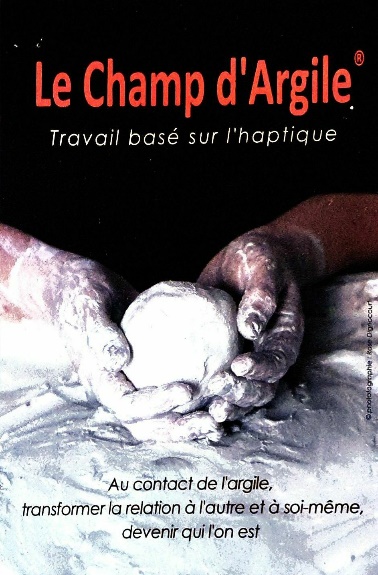 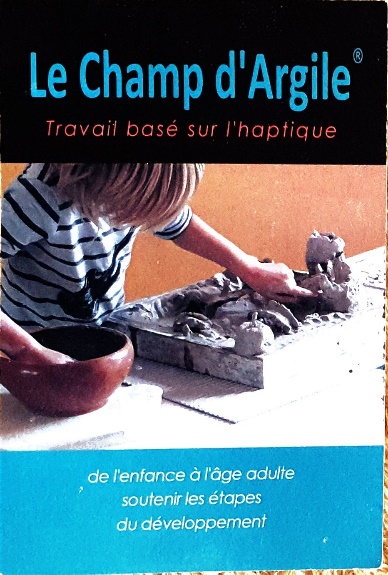 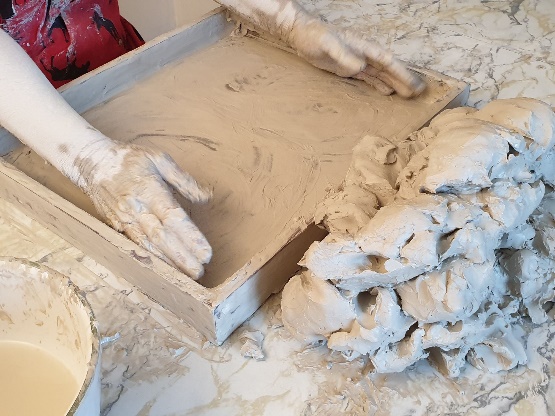 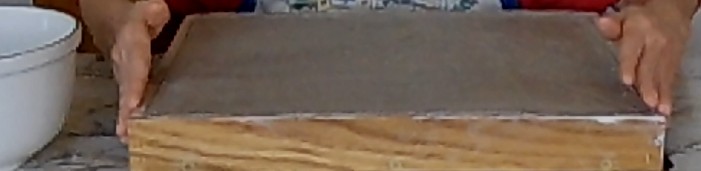 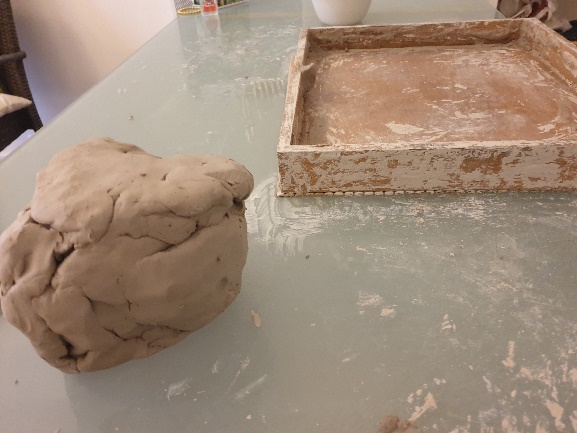 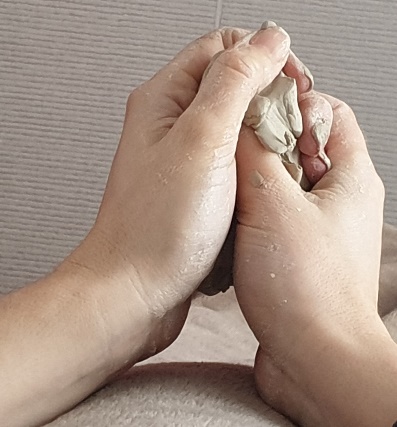 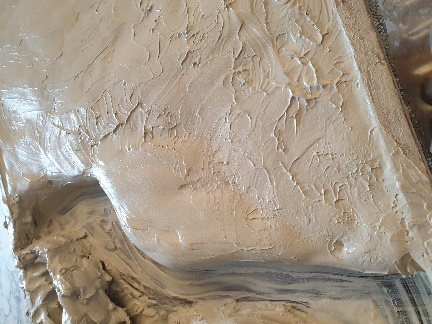 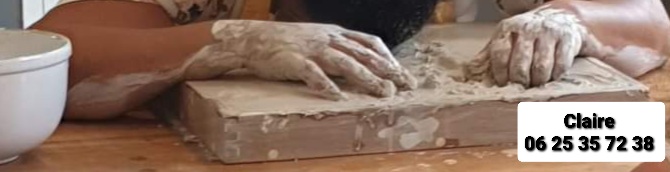 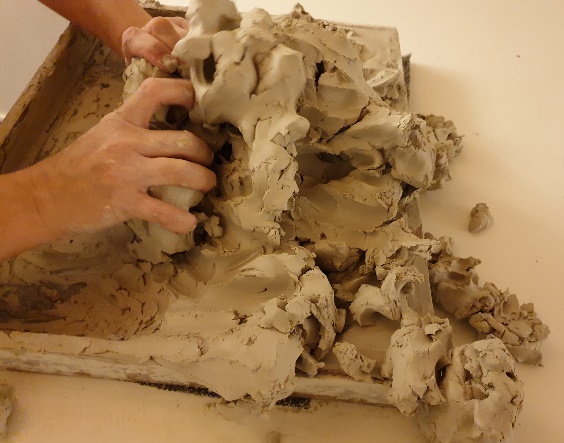 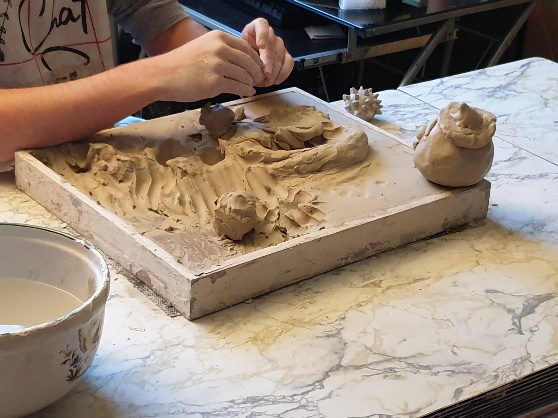 http://adecap.eu/wp-content/uploads/2015/06/bdn-sagesse-du-corps.pdfAtelier du Champ d’argile®, travail thérapeutiquePublic visé : travail en petit groupe (entre 3 et 5 personnes)Quel est l’objectif du Champ d’argile® ?Laisser faire les mains et retrouver « QUI JE SUIS ». Nourrir les manques, libérer les tensions émotionnelles et parfois physiques. Se transformer.Pas de rendu attendu. Ce travail appartient à chacun, Soi avec Soi, c’est une rencontre intérieur où chacun dépose ce qu’il y a à déposer pour se transformer, retrouver son Intérieur dans le silence. Pas besoin de verbaliser.Ce n’est pas de la poterieTrois procédés dans cette proposition de travail en égrégore ?Mise en contact : chacun passe devant les autres, sur un temps cours (15/20 minutes) et reçoit quelque chose par le travail de l’autreTravail collectif : chacun passe individuellement pour un champ d’argile® complet de 45/60 minutes. Les autres sont témoins du processus sans intervenir.Méditation à la boule d’argile en cercle, chacun prend la quantité d’argile dont il a besoin et debout ou assis, laisse faire les mains, les yeux fermés.Tout public : Adultes et adolescents En difficultés relationnelles, affectives, professionnelles. Difficultés de sociabilité, d’apprentissage. En situation de fragilité, de crise, de perte de repère ou perte de confiance en soi.A quels besoins répond le champ d’argile® ?Recontacter le toucher. Détente et relâchement dans l’eau.Faire appel aux sens : le toucher, la vue, l’odorat, l’audition. Rythme. Libérer des émotions enfouiesTrouver sa place, sa positionTrouver soutien, appui et sécurité.Retrouver une verticalité. Trouver une directionReconnecter l’expression de l’élan vitalSe réparer ; panser les blessuresMatériel fourniLe cadre en bois rectangulaireL’argile (environ 15/16 kg)Un saladier d’eau ou une cuvetteUn tablier par personneTabouret de pianoUne bâche pour protéger des éclaboussures au solMatériel nécessaire Salle, une table, des chaises pour les témoinsNombre de personnes : En fonction du temps imparti, de 5 à 8DuréeMise en contact : 15/20 minutes chacun X par le nombre de participantsTravail collectif : 45/60 minutes chacun X par le nombre de participantsMéditation à la boule d’argile : 15 minutes environContre-indications Epilepsie, sujets d’ordre psychiatriqueTarif30€ en cabinet par personne (conférence et atelier « mise en contact »)50€ en cabinet par personne pour un travail collectifEntreprise : à déterminerCode éthique du SNK appliqué à toutes mes pratiquesJe soussignée, Claire Laurent, m’engage et déclare m’abstenir D’établir un quelconque diagnostic, pronostic, traitement ou prescription médicaleDe me substituer à tout avis médicalDe présenter mes pratiques (kinésiologie, champ d’argile®, bol d’air, jeu de la barbotine, massage aux huiles essentielles …) comme des pratiques de guérison. 